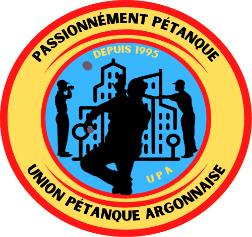 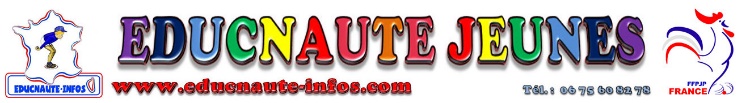 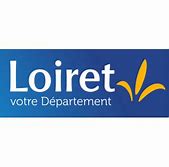 6ème NATIONAL CADETS DU CONSEIL DEPARTEMENTAL DU LOIRETDimanche 18 Juin 2023Catégorie : CADETS Engagements uniquement par courrier ou par E-mail avant le vendredi 16 juin 2023■ UNION PETANQUE ARGONNAISE BP 43025 – 45030 ORLEANS CEDEX 1■ petanque.argonnaise@orange.fr ---------------------------------------------------------------------------------------------------------------------------RESERVATION REPAS NOM DU CLUB OU DU RESPONSABLE : ……………………………………………………………..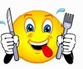 Nom du club Nom du COACHDEPT.VILLETEL (impératif)E-mailN°NOM(MAJUSCULE)/PrénomN°LICENCEOBLIGATOIRECLUB111222333444555NOMBRE DE PLATEAUX REPAS ADULTES A 12€NOMBRE DE PLATEAUX REPAS ENFANTS A 8€TOTAL : …………………. €